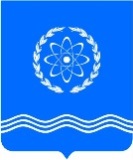 				ОБНИНСКОЕ  ГОРОДСКОЕ  СОБРАНИЕГОРОДСКОГО ОКРУГА «ГОРОД ОБНИНСК»П Р О Т О К О Л  № 42г. Обнинск 										от 24 апреля 2018 годаПредседательствующий: Викулин В.В. –   Глава городского самоуправления,							Председатель городского Собрания.Присутствовали депутаты городского Собрания:Наволокин В.В. – заместитель Председателя городского Собрания,Сошников М.А. – заместитель Председателя городского Собрания.Отсутствовали депутаты городского Собрания:Журавлев М.В., Наруков В.В., Пикалов В.С., Светлаков В.Б., Силуянов А.Ю. Приглашены: Ананьев Г.Е. – заместитель главы Администрации города по экономическому развитию;Башкатова К.С. – заместитель главы Администрации города по вопросам управления делами;Лежнин В.В. – заместитель главы Администрации города по вопросам городского хозяйства;Попова Т.С. – заместитель главы Администрации города по социальным вопросам;Коновалова Л.И. – начальник Управления финансов Администрации города;Помещикова С.А. – начальник правового Управления Администрации города;Черныш Н.В. – начальник отдела экономической политики Администрации города;Артемьев Г.Ю. – председатель Контрольно-счетной палаты;Алексеева Я.А. – помощник прокурора города;Бондаренко И.В. – главный врач ФГБУЗ «Клиническая больница № 8 ФМБА России».Представители средств массовой информации.ПроектПОВЕСТКА ДНЯ:Контрольный час: о проблемах обнинской Клинической Больницы № 8 и путях их решенияБондаренко И.В. – главный  врач ФГБУЗ «Клиническая больница № 8 ФМБА России»1. О внесении изменений в решение Обнинского  городского Собрания от 12.12.2017  № 01-35 «О бюджете города Обнинска на 2018 год и плановый период  2019 и 2020 годов»Коновалова Л. И. – начальник Управления финансовАртемьев Г. Ю. – председатель Контрольно-счетной палатыПахоменко  К. В. –  председатель комитета по бюджету, финансам и налогам2. О внесении изменений в Стратегию социально-экономического развития г. Обнинска как наукограда Российской Федерации на 2017-2025 годы, утверждённую постановлением Администрации города Обнинска от 28.11.2016 № 1901-п	Березнер Л. А.  – председатель комитета по экономической политикеАнаньев Г.Е. – заместитель главы Администрации города по экономическому развитию3. О внесении изменений в Положение «О земельном налоге в городе Обнинске», утвержденное решением городского Собрания от 18.11.2005 № 05-02	Пахоменко  К. В. –  председатель комитета по бюджету, финансам и налогамАнаньев Г.Е. – заместитель главы Администрации города по экономическому развитию4. О внесении изменений в Положение «Об Администрации (исполнительно-распорядительном органе) городского округа «Город Обнинск», утвержденное решением Обнинского городского Собрания от 27.10.2009 № 08-78	Нарусов М. А. – председатель комитета по законодательству и местномуБашкатова К.С. – заместитель главы Администрации города по вопросам управления делами5. О приеме документов на присуждение Обнинских городских премий учащимся за достижения в образовании, спорте, культуре и искусствеСветлаков В.Б. – председатель комитета по социальной политикеРазное:ВИКУЛИН В.В. открыл заседание городского Собрания и поприветствовал всех присутствующих. Предложил принять повестку дня за основу. Поставил это предложение на голосование.ГОЛОСОВАЛИ: «за» - 25, «против» - 0, «воздержались» - 0.ВИКУЛИН В.В. спросил, есть ли дополнения  и предложения в повестку дня. Предложений от депутатов не последовало. Предложил проголосовать за повестку дня в целом.ГОЛОСОВАЛИ: «за» - 25, «против» - 0, «воздержались» - 0.Контрольный час: «О проблемах обнинской Клинической Больницы № 8 и путях их решения».ВИКУЛИН В.В. предоставил слово Бондаренко И.В. – главному врачу ФГБУЗ «Клиническая больница № 8 ФМБА России».БОНДАРЕНКО И.В. доложил, что в ФГБУЗ «Клиническая больница № 8 ФМБА России» существует ряд проблем. Одна из самых острых проблем – это не полная укомплектованность  кадрового состава клинической больницы. Общая штатная численность КБ № 8 составляет 2761,25 ставок, физическая численность составляет 1765 человек – 64% от общей численности персонала. Из всей этой численности персонала – 48 % специалисты пенсионного возраста.Отметил, что медицинский персонал, специалисты и врачи прекращают свою деятельность в КБ № 8 из-за перехода в коммерческие медицинские учреждения или по достижению ими пенсионного возраста. Молодые специалисты не идут работать на освободившиеся места. Для укомплектования штата КБ № 8 необходимо поступление 15-20 врачей и специалистов ежегодно.Уточнил, что особо ощущается нехватка таких специалистов как: анестезиолог, реаниматолог, акушер-гинеколог, отоларинголог, педиатр, терапевт и других специалистов узкой направленности, укомплектованность которых составляет менее 60 %.Самые главные причины нехватки кадров в КБ № 8 – это отсутствие жилья и невысокая заработная плата у медицинских работников, по сравнению с коммерческими и муниципальными медицинскими учреждениями в Калужской области.Игорь Владимирович добавил, что проблемы с нехваткой персонала начались 10 лет назад, также в КБ № 8 начались и другие сложности. В зданиях клиники стали протекать крыши, разрушаются стены и фасады зданий. К специалистам ведется запись за две недели. Врачи работают на износ. Заведующие отделений КБ № 8 стали увольняться. Обнинские больные не могут получить положенные им по закону бесплатные медикаменты. На основании изложенных проблем руководством ФМБА России в КБ № 8 была проведена финансовая ревизия. По итогам ревизии тенденция последних лет показала, что число прибывших врачей не перекрывает число увольняющихся. В целях решения данной ситуации планируется для работы в КБ № 8 привлекать выпускников медицинских вузов и врачей-специалистов из других регионов, выплачивая им компенсации за (поднаем) жилья на основании Положения «О порядке выплаты денежной компенсации за наем (поднаем) жилых помещений», утвержденного решением Обнинского городского Собрания от 27.09.2016 № 04-18. Существует еще одна острая проблема – это оказание скорой медицинской помощи населению. В будние дни помощь оказывают 4 бригады, а в выходные 6 бригад скорой помощи. Отметил, что в Обнинске нет специализированной бригады скорой помощи, т.к. нет специалистов в данной области. В бригадах скорой медицинской помощи работают только фельдшеры. Кадровая численность отделения скорой помощи составляет по штатному расписанию 82 человека, а физически работает 55 человек. Также в городе растет численность онкобольных граждан. На данный момент на учете в КБ № 8 стоит 4027 человек. Из них: 244 человека получают бесплатные лекарства за счет льготного федерального бюджета и 217 граждан получают лекарства за счет регионального бюджета. Обеспечением лекарств по Калужской области занимается государственная сеть аптек «Калугафармация». В настоящий момент КБ № 8 получило письмо от руководства «Калугафармация» о том, что город Обнинск выбрал весь лимит льготных лекарств для онкологических больных, и дальнейшее обеспечение таких больных лекарствами возлагает на КБ № 8. В сложившейся ситуации было отправлено письмо Министру здравоохранения Калужской области, и вопрос пока не решен.БОНДАРЕНКО И.В. сообщил, что у КБ № 8 имеются и проблемы, связанные с  имущественными отношениями. В настоящее время ведется работа по восстановлению контроля над финансово-хозяйственной деятельностью учреждения, также пересматриваются арендные договора и ведется их перерасчет. Отметил, что, в связи с бесконтрольностью в  финансово-хозяйственной деятельности учреждения, КБ № 8 нанесен ущерб в размере 29,5 млн. рублей. Уточнил, что это безвозвратные средства и их невозможно вернуть учреждению.Что касается заработных плат медицинских сотрудников КБ № 8, они выплачиваются на основании Положения об оплате труда работников клинической больницы, которое утверждено на конференции трудового коллектива в 2014 году. Заработная плата каждого сотрудника состоит из должностного оклада, стимулирующих и компенсационных выплат. Размеры должностных окладов соответствуют размерам, утвержденным приказом ФМБА России. Так в 2017 году средняя заработная плата у врачей специалистов составляла 39, 84 тыс. рублей; у среднего медицинского персонала – 23,23 тыс. рублей и у младшего медицинского персонала  - 14,34 тыс. рублей. Уточнил, что согласно майскому Указу Президента РФ «О мероприятиях по реализации государственной социальной политики», в период до 2018 года необходимо обеспечить рост средней заработной платы отдельным категориям работников. За три месяца 2018 года средняя заработная плата у врачей специалистов составила 53,4 тыс. рублей; у среднего медицинского персонала – 26,9 тыс. рублей и у младшего медицинского персонала  - 24,3 тыс. рублей.Сообщил, что ФМБА России в феврале и апреле 2018 года довели до КБ № 8 дополнительные средства федерального бюджета, которые направлены на повышение заработной платы медицинских сотрудников.Добавил, что некоторые медицинские специалисты получают денежную компенсацию за наем (поднаем) жилья в соответствии с Положением о порядке выплаты денежной компенсации за наем (поднаем) жилых помещений. Таких специалистов в КБ № 8 – 23 человека и получают они не более 12 тыс. рублей по фактически выставленным счетам.БОНДАРЕНКО И.В. доложил, что в 2016 и 2017 годах в КБ № 8 было проведено 14  внеплановых проверок осуществления закупочных действий. В результате проверок было возбуждено три дела об административных правонарушениях, в результате чего, на ответственные лица по осуществлению закупок был наложен административный штраф в размере 180 тыс. рублей. На апрель 2018 года в КБ № 8 имеются финансовые потери в размере 2 410 тыс. рублей.Отметил, что в клиническую больницу поступают жалобы на оказание услуг.Добавил, что в марте 2018 года больница вступила в проект «Бережливая поликлиника», благодаря поддержке депутата Государственной Думы Г.И. Скляра. Данный проект позволит улучшить эффективность работы учреждения. Проект «Бережливая поликлиника»  финансируется Госкорпорацией «Росатом» совместно с ФМБА России и рассчитан на 6 месяцев. Благодаря этому проекту в клинике улучшится ситуация с лабораторными исследованиями, персонал пройдет обучающий психологический курс, как обращаться с пациентами и обращаться друг с другом, а также будет проведен анализ имеющихся площадей КБ № 8, и некоторую площадь, возможно, переоборудуют под жилье гостиничного типа для персонала. Уточнил, что все службы и отделения клиники, которые в данный момент располагаются в 26 корпусах, будут сосредоточены в одном центральном месте, а освободившиеся корпуса будут сданы в аренду или возвращены Администрации города.Также в ближайшее будущее планируется ввести в работу учреждения пилотный проект. Этот проект позволит рассчитать стоимость платных оказанных услуг КБ № 8.У КБ № 8 имеются проблемы и в коммунальной сфере. Клиника теряет ежегодно порядка 18 – 20 млн. рублей в год из-за отсутствия счетчиков учета воды и тепла. На данный момент на ремонт кровли и прочий ремонт клинике необходимо 28 млн. рублей. Составлена смета на 184 млн. рублей на капитальный ремонт некоторых зданий КБ № 8 и отправлена руководству ФМБА России. Отметил, что, неизвестно: получит ли клиника денежные средства по смете на ремонт.В ближайшее время к КБ № 8 присоединят два военных госпиталя, один находится в Брянской области (его состояние достаточно хорошее, как по кадрам, так и в хозяйственной деятельности), а второй госпиталь находится в 30 км от г. Обнинска – д. Порядино Нарофоминского района (имеются большие проблемы и с персоналом, и с хозяйственной частью).Игорь Владимирович подытожил, что кадровые проблемы можно решить, если поднять заработные платы и предоставить иногородним работникам жилье.ВИКУЛИН В.В. уточнил, что в представленной справке говорится о 23 медицинских работниках, которые получают компенсацию за наем (поднаем) жилья, а по справке от Управления социальной защиты населения говорится о 29 работниках, и сумма, выделенная на компенсацию, составляет 5,3 млн. рублей. Также, в бюджет города Обнинска на социальные выплаты медицинским работникам заложено 27 млн. рублей.ВИКУЛИН В.В. предложил депутатам задать вопросы.БЕРЕЗНЕР Л.А. поинтересовался, в интервью газете Игорь Владимирович говорил о том, что клиника должна сама зарабатывать деньги по системе ОМС и для этого необходимо произвести анализ подразделений и сформировать бизнес-план. Вопрос: бизнес-план – это какой-то документ, он должен быть согласован с руководством ФМБА России, можно с ним ознакомиться?БОНДАРЕНКО И.В. ответил, что это не документ, в данный момент проводится анализ рентабельности деятельности каждого подразделения, сколько подразделения зарабатывают и сколько расходуют денежных средств.БЕРЕЗНЕР Л.А. продолжил, что в интервью было сказано о том, что одна из острых проблем и первоочередных задач – это капитальный ремонт клинической больницы. О каких суммах на ремонт идет речь?БОНДАРЕНКО И.В. ответил, что в докладе уже сообщил о том, что составлена смета на 184 млн. рублей на капитальный ремонт зданий КБ № 8 и отправлена руководству ФМБА России. Выделят деньги на ремонт или нет, пока не известно.Добавил, что по Указу Президента РФ на модернизацию детских поликлиник выделяется из федерального бюджета 10 млрд. рублей. На ФМБА России выделили всего 1 млрд. рублей. В состав ФМБА России входит 32 детские поликлиники. В лучшем случае наша детская поликлиника получит 30 млн. рублей на закупку нового оборудования и ремонт всех помещений. БЕРЕЗНЕР Л.А. спросил, правда ли, что помещение стоматологии по ул. Ленина 99 планируется переоборудовать под жилые помещения? Будет ли это согласовано с Администрацией города?БОНДАРЕНКО И.В. ответил, что стоматологическая поликлиника будет переведена в основное здание КБ № 8, где располагается «Жемчуг», а помещения по ул. Ленина 99 будут возвращены в муниципалитет. КОСИНСКАЯ А.Б. поблагодарила Игоря Владимировича за предоставленную информацию и поинтересовалась: задержится ли он на посту главного врача ФГБУЗ «Клиническая больница № 8 ФМБА России» и планирует ли вернуть в КБ № 8 ушедших специалистов?БОНДАРЕНКО И.В. ответил, что перед тем, как стать главным врачем КБ № 8, у него состоялся разговор с руководителем ФМБА России. Игорь Владимирович пообещал навести порядок в вверенном ему учреждении. Что касается ушедших специалистов, то некоторые из них уже возвращаются на свои рабочие места.ПЛАШКЕВИЧ В.Е. поинтересовалась, имеется ли у Игоря Владимировича команда, с которой он сможет исправить плачевную ситуацию в клинике?БОНДАРЕНКО И.В. ответил, что такая команда есть,  и она еще будет пополняться людьми, которые готовы совместными усилиями находить пути решения проблем.ПЛАШКЕВИЧ В.Е. спросила, знает ли каждое отделение свой финансовый план по оказанию платных услуг, сколько денег они должны зарабатывать? Предоставляют ли такие отделения свои дорожные карты?БОНДАРЕНКО И.В. ответил, что подобная информация доводится до каждого отделения в отдельности.ГУРОВ З.Р. спросил, на какой бюджет планируется переоборудовать площади поликлиники под жилье гостиничного типа?БОНДАРЕНКО И.В. ответил, что очень рассчитывает не проект «Бережливая поликлиника» за счет этих средств планируется переоборудовать площади. ГУРОВ З.Р. поинтересовался, выделяет ли ФМБА России денежные средства на развитие врачебно-физкультурного диспансера в городе. Уточнил, что ФМБА России является ответственным за спортивную медицину в стране.БОНДАРЕНКО И.В. ответил, что вопрос очень интересный, но пока не решатся все существующие проблемы в клинике, вопрос о  врачебно-физкультурном диспансере подниматься перед руководством ФМБА России не будет. А что касается проведения спортивных мероприятий в городе и сопровождения их медицинским работником, то у руководства клиники с властями города имеются разногласия. В плане городских мероприятий заявлено 259 спортивных мероприятий в год, где должна присутствовать одна карета скорой помощи. При наличии 4 бригад в штате КБ № 8, не имеется возможным предоставить карету скорой помощи на спортивное мероприятие. Отметил, что для обеспечения спортивных мероприятий медиками необходимо заключать договорные отношения. ВИКУЛИН В.В. напомнил, что начался весенний призыв молодежи в армию, и требования к призывникам очень высокие. Он просил главврача КБ №8 взять под свой контроль этот вопрос и обеспечить призывников при прохождении медкомиссии всем необходимым.Также Владимир Васильевич проинформировал, что на прошлой неделе он лично разговаривал с министром здравоохранения Калужской области Барановым К.Н. по поводу оказания посильной помощи городу. Отметил, что он готов подключиться к работе для скорейшего решения проблем, связанных с обеспечением лекарствами онкобольных.БОНДАРЕНКО И.В. сказал, что также будет встречаться с Барановым К.Н., планируется  обсудить возникшие проблемы в целом, в том числе лекарственное обеспечение.ПАХОМЕНКО К.В. поинтересовался, что будет с клиникой, если не выделят деньги на ремонт? БОНДАРЕНКО И.В. ответил, что в таком случае проблема будет решаться своими силами. В городе есть неравнодушные люди, которые оказывают спонсорскую помощь – это городские меценаты: В.Ф. Дроздов и В.В. Рябошапченко.  ВИКУЛИН В.В. поблагодарил Бондаренко И.В. за доклад.ВИКУЛИН В.В. сообщил, что по Регламенту городского Собрания беспрерывная работа должна длиться не более 1,5 часов. В настоящее время заседание длится уже час 22 минуты. Спросил, какие будут предложения: работать дальше или объявить перерыв?КОСИНСКАЯ А.Б. предложила работать дальше.ВИКУЛИН В.В. поставил на голосование предложение продолжить работу заседания без перерыва.ГОЛОСОВАЛИ: «за» - 16, «против» - 0, «воздержались» - 9.РЕШИЛИ продолжить работу заседания городского Собрания без перерыва.1.СЛУШАЛИ: КОНОВАЛОВУ Л.И. по первому вопросу повестки заседания городского Собрания «О внесении изменений в решение Обнинского  городского Собрания от 12.12.2017  № 01-35 «О бюджете города Обнинска на 2018 год и плановый период  2019 и 2020 годов».КОНОВАЛОВА Л.И. доложила, что в целом доходы бюджета города на 2018 год увеличиваются на сумму 149 млн.  руб. и составят в уточненном бюджете 3 665 млн.  руб.Налоговые и неналоговые доходы не меняются.В составе межбюджетных трансфертов отражена сумма поступившей субсидии на оказание государственной поддержки местным бюджетам в целях обеспечения финансовой устойчивости муниципальных образований в 2018 году в рамках ведомственной целевой программы «Совершенствование системы управления общественными финансами Калужской области» в объеме 183 млн. рублей. Данная субсидия предоставлена бюджету города Обнинска на возврат бюджетных кредитов, полученных из областного бюджета в 2015 году и  отражается только в доходах бюджета города.Прочие безвозмездные поступления соответственно уменьшаются на 36 млн. рублей. Кроме того, возвращены остатки субсидий, субвенций и иных межбюджетных трансфертов, имеющих целевое назначение, прошлых лет в сумме 80 тыс. рублей.Одновременно по коду доходов «Возврат остатков субсидий, субвенций и иных межбюджетных трансфертов, имеющих целевое назначение, прошлых лет поступили средства субсидии 2017 года из областного бюджета на финансовое обеспечение мероприятий подпрограммы «Обеспечение жильем молодых семей» федеральной целевой программы «Жилище» на 2015-2020 годы в сумме 495 тыс. рублей.Расходы бюджета города на 2018 год увеличиваются на сумму 80 млн. рублей и составят в уточненном бюджете  3 780 млн. рублей.Изменения ассигнований по межбюджетным трансфертам составят 2 млн. рублей.Дефицит бюджета города на 2018 год уменьшается на 68 млн. рублей и составит 114 млн. рублей. На эту же сумму уменьшаются источники финансирования дефицита бюджета - кредиты коммерческих банков.Изменения в доходную и расходную часть 2019 и 2020 годов не вносится.Администрация города просит утвердить представленные изменения в бюджет 2018 года.ВИКУЛИН В.В. спросил, есть ли вопросы. Вопросов не поступило. ВИКУЛИН В.В. предоставил слово Артемьеву Г.Ю. – Председателю Контрольно-счетной палаты города Обнинска.АРТЕМЬЕВ Г.Ю. доложил, что Контрольно-счетная палата проанализировала представленный проект решения «О внесении изменений в бюджет города Обнинска на 2018 год и плановый период 2019 и 2020 годов». Вносятся изменения в основные характеристики на 2018 год: доходы, расходы, дефицит. Также Контрольно-счетная палата провела анализ расходов на 2018 год: по целевым статьям; по муниципальным программам, подпрограммам и программным направлениям деятельности. Данный анализ отражен в  заключении Контрольно-счетной палаты.Добавил, что материалы представлены в соответствии с требованиями Положения 
«О бюджетном процессе в городе Обнинске», и Контрольно-счетная палата предлагает учесть настоящее заключение при рассмотрении и утверждении проекта решения «О внесении изменений в бюджет города Обнинска на 2018 год и плановый период 2019 и 2020 годов».ВИКУЛИН В.В. спросил, есть ли вопросы.Вопросов не поступило.ВИКУЛИН В.В. предоставил слово Пахоменко К.В. – председателю комитета по бюджету, финансам и налогам.ПАХОМЕНКО К.В. доложил, что данный проект решения рассмотрен на совместном заседании комитета по бюджету, финансам и налогам и комитета по экономической политике. Отметил, что приятно принимать изменения в увеличении доходов в бюджет города. На заседании депутаты задали ряд вопросов и получили исчерпывающие на них ответы.Комитет по бюджету, финансам и налогам рекомендует принять данный проект решения. БЕРЕЗНЕР Л.А. добавил, что в данных измениях видно, что собственные налоговые и неналоговые доходы не выросли. Деньги, которые сейчас поступают в бюджет города – это средства из других бюджетов. Город должен стремиться увеличивать собственные доходы. ВИКУЛИН В.В. спросил, есть ли вопросы.Вопросов не поступило. Поставил проект решения на голосование.ГОЛОСОВАЛИ: «за» - 25, «против» - 0, «воздержались» - 0.Решение № 01-42 принято и прилагается.2.СЛУШАЛИ: БЕРЕЗНЕРА Л.А. по второму вопросу повестки заседания городского Собрания «О внесении изменений в Стратегию социально-экономического развития г. Обнинска как наукограда Российской Федерации на 2017-2025 годы, утверждённую постановлением Администрации города Обнинска от 28.11.2016 № 1901-п».БЕРЕЗНЕР Л.А. доложил, что данный документ был разработан в июле 2016 года и направлен в Министерство образования и науки на согласование. Он начал действовать с 1 января 2017 года, а затем от Министерства образования и науки поступило заключение, в котором было предложено внести в Стратегию некоторые правки редакционного характера. Они были внесены, и проект решения об утверждении Стратегии поступил в городское Собрание. 28 марта 2018 года состоялись публичные слушания. Никаких новых предложений или поправок в Стратегию не поступило. И теперь проект решения «О внесении изменений в Стратегию социально-экономического развития г. Обнинска как наукограда Российской Федерации на 2017-2025 годы, утверждённую постановлением Администрации города Обнинска от 28.11.2016 № 1901-п» направлен в городское Собрание для принятия.Проект решения рассмотрен на совместном заседании комитета по бюджету, финансам и налогам и комитета по экономической политике и рекомендован к принятию.ВИКУЛИН В.В. спросил, есть ли вопросы.Вопросы не поступили. Поставил проект решения на голосование.ГОЛОСОВАЛИ: «за» - 25, «против» - 0, «воздержались» - 0.Решение № 02-42 принято и прилагается.3.СЛУШАЛИ: ПАХОМЕНКО К.В. по третьему вопросу повестки заседания городского Собрания «О внесении изменений в Положение «О земельном налоге в городе Обнинске», утвержденное решением городского Собрания от 18.11.2005 № 05-02».ПАХОМЕНКО К.В. доложил, что внесение изменений в Положение «О земельном налоге в городе Обнинске» приводит его в соответствие с гл. 31 Налогового кодекса РФ. Федеральным Законом от 28.12.2017 № 436-ФЗ «О внесении изменений в части первую и вторую Налогового кодекса Российской Федерации» внесено изменение по форме налогового вычета по земельному налогу для отдельных категорий налогоплательщиков – физических лиц. Налоговая база при исчислении земельного налога уменьшается с 1 января 2017 года на величину кадастровой стоимости 600 квадратных метров площади земельного участка, в отношении одного земельного участка, принадлежащего налогоплательщику.Пояснил, что ранее налогооблагаемая база уменьшалась на необлагаемую сумму в размере 10000 рублей. По Положению «О земельном налоге в городе Обнинске» эта сумма составляет 1000000 рублей.В целях устранения возможного разночтения законодательства в Положении о земельном налоге в г. Обнинске в подпункте 4.3. исключается ссылка на ч.5 ст. 391 НК РФ.Данный вопрос рассмотрен на совместном заседании комитета по бюджету, финансам и налогам и комитета по экономической политике и рекомендован к принятию.ВИКУЛИН В.В. спросил, есть ли вопросы.Вопросы не поступили. Поставил проект решения на голосование.ГОЛОСОВАЛИ: «за» - 25, «против» - 0, «воздержались» - 0.Решение № 03-42 принято и прилагается.4.СЛУШАЛИ: НАРУСОВА М.А. по четвертому вопросу повестки заседания городского Собрания «О внесении изменений в Положение «Об Администрации (исполнительно-распорядительном органе) городского округа «Город Обнинск», утвержденное решением Обнинского городского Собрания от 27.10.2009 № 08-78».НАРУСОВ М.А. доложил, что Администрация города предлагает внести в Положение «Об Администрации (исполнительно-распорядительном органе) городского округа «Город Обнинск» изменения: дающие право главе Администрации  по вопросам своей компетенции поручать выступать от своего имени юридическим и физическим лицам в порядке, установленном законодательством. Пояснил, что в случае принятия данных изменений в Положение, Администрацией города будет издано распоряжение о праве подписи, согласно которому глава Администрации поручит  своим заместителям подписывать  от своего имени  типовые Постановления, которые носят ненормативный характер. Распоряжением будет утвержден перечень этих документов.Данный вопрос рассмотрен на комитете по законодательству и местному самоуправлению и рекомендован к принятию городским Собранием.ВИКУЛИН В.В. спросил, есть ли вопросы.Вопросы не поступили. Поставил проект решения на голосование.ГОЛОСОВАЛИ: «за» - 25, «против» - 0, «воздержались» - 0.Решение № 04-42 принято и прилагается.5.СЛУШАЛИ: ХОМЕНКО М.А. по пятому вопросу повестки заседания городского Собрания «О приеме документов на присуждение Обнинских городских премий учащимся за достижения в образовании, спорте, культуре и искусстве».ХОМЕНКО М.А.  доложила, что комитетом по социальной политике подготовлен проект решения городского Собрания «О приеме документов на присуждение Обнинских городских премий учащимся за достижения в образовании, спорте, культуре и искусстве». В соответствии с Положением предлагается объявить о приеме документов с 15 мая по 31 мая 2018 года на присуждение Обнинских городских премий учащимся за достижения в образовании, спорте, культуре и искусстве по результатам мероприятий, проведенных в период с 01 июня 2017 года по 31 мая 2018 года и опубликовать информационное сообщение о времени и месте приема документов.Данный проект решения рекомендован к принятию на городском Собрании.ВИКУЛИН В.В. спросил, есть ли вопросы.Вопросы не поступили. Поставил проект решения на голосование.ГОЛОСОВАЛИ: «за» - 25, «против» - 0, «воздержались» - 0.Решение № 05-42 принято и прилагается.ВИКУЛИН В.В. объявил о закрытии заседания.Глава городского самоуправления,Председатель городского Собрания 					В.В. Викулин2 – в дело1 – прокуратура1 – Администрация городаАнциферов Р.Г.Березнер Л.А.Галкин И.А.Гуров З.Р.Заеленков Д.Н. Зыков А.А.Корнилова Е.И.Косинская А.Б.Краско С.П.Лукьяненко С.С.Нарусов М.А.Пахоменко К.В.Петров В.А.Плашкевич В.Е.Самбуров Д.А.Сергеева Л.А.Скиртач Т.ВСухарев А.Е.Фрай Ю.В.Халецкий Е.В.Хоменко М.А.Шатухин А.Е.